请：–	用所附的已更新的区域通信联合体（RCC）成员国主管部门的联合签署情况表替换PP-18/62号文件的附件2。RCC成员国主管部门的联合签署国名单______________全权代表大会（PP-18）
2018年10月29日-11月16日，迪拜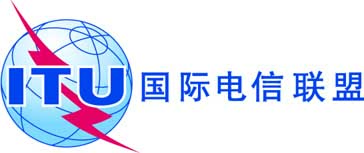 全体会议文件 62(Cor.1)-C2018年10月29日原文：英文国际电联成员国、区域通信联合体（RCC）成员国际电联成员国、区域通信联合体（RCC）成员有关大会工作的提案有关大会工作的提案提案编号（RCC/62A1/xx）提案编号（RCC/62A1/xx）提案编号（RCC/62A1/xx）提案编号（RCC/62A1/xx）提案编号（RCC/62A1/xx）提案编号（RCC/62A1/xx）提案编号（RCC/62A1/xx）提案编号（RCC/62A1/xx）提案编号（RCC/62A1/xx）提案编号（RCC/62A1/xx）提案编号（RCC/62A1/xx）提案编号（RCC/62A1/xx）提案编号（RCC/62A1/xx）提案编号（RCC/62A1/xx）提案编号（RCC/62A1/xx）提案编号（RCC/62A1/xx）提案编号（RCC/62A1/xx）提案编号（RCC/62A1/xx）提案编号（RCC/62A1/xx）提案编号（RCC/62A1/xx）提案编号（RCC/62A1/xx）提案编号（RCC/62A1/xx）提案编号（RCC/62A1/xx）提案编号（RCC/62A1/xx）提案编号（RCC/62A1/xx）提案编号（RCC/62A1/xx）提案编号（RCC/62A1/xx）提案编号（RCC/62A1/xx）提案编号（RCC/62A1/xx）123456789101112
1314151617181920212223242526272829303132333435亚美尼亚VVVVVVVVVVVVVVVVVVVVVVVVVVVVV阿塞拜疆VVVVVVVVVVVVVVVVVVVVVVVVVVVVV白俄罗斯VVVVVVVVVVVVVVVVVVVVVVVVVVVVV格鲁吉亚哈萨克斯坦VVVVVVVVVVVVVVVVVVVVVVVVVVVVV吉尔吉斯斯坦VVVVVVVVVVVVVVVVV摩尔多瓦俄罗斯联邦VVVVVVVVVVVVVVVVVVVVVVVVVVVVV塔吉克斯坦VVVVVVVVVVVVVVVVVVVVVVVVVVVVV土库曼斯坦乌克兰乌兹别克斯坦VVVVVVVVVVVVVVVVVVVVVVVVVVVVV总计：